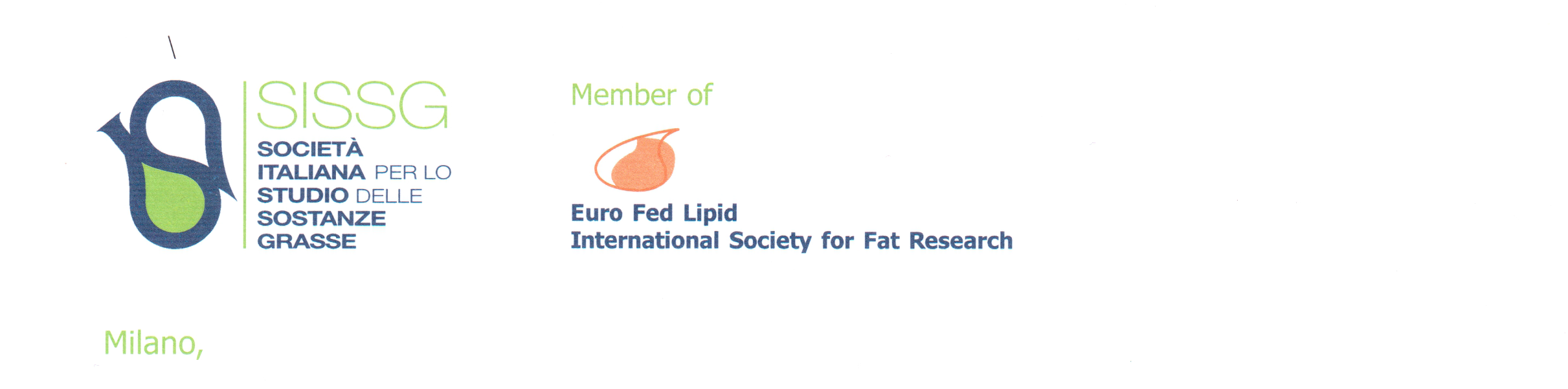 Giornata di Studio SISSG 2023GIORNATA DI STUDIO SUGLI STEROLI TOTALI NELL’OLIO DI OLIVATRA PASSATO PRESENTE E FUTURO24 GENNAIO 2023ROMA HOTEL QUIRINALEIscrizione / RegistrationNome e Cognome / Name and Surname…………………….………………….. e-mail………………………………………Tel………………..FAX………….……Azienda / Company………………………………………………………………La partecipazione alla giornata di studio è gratuita, ma si richiede la registrazione per motivi organizzativiAttending the meeting is free, however, for organization reasons, registration is requiredInviare la presente registrazione /please, send a copy of this form to: sissg@sissg.it